Dzień I W gospodarstwie (rozwijanie umiejętności słuchania i śpiewania piosenek; rozpoznawanie i podawanie nazw zwierząt z wiejskiego podwórka)Słuchanie wiersza i rozmowa na jego temat:W gospodarstwie
T. M. Massalska
Pieje kogut już od świtu:
– Kukuryku! Kukuryku!
Kura do kurczaków żwawo
gdacze: – W lewo!
Gdacze: – W prawo!
Kaczka kwacze: – Kwa! Kwa! Kwa!
Trzy kaczątka dziobem pcha.
Krowa muczy: – Mu! Mu! Mu!
Aż po prostu brak jej tchu.
Koń opędza się od much.
I rży głośno: – Jestem zuch!
Świnka chrumka: – Chrum! Chrum! Chrum!
Co za hałas! Co za szum!
Kot cichutko miauczy: – Miau!
A pies szczeka: – Hau! Hau! Hau!Jakie zwierzęta występowały w wierszu?; Jaki głos wydaje: kogut / kura / kaczka / krowa / świnia / kot / pies? (dziecko po kolei naśladuje głosy zwierząt).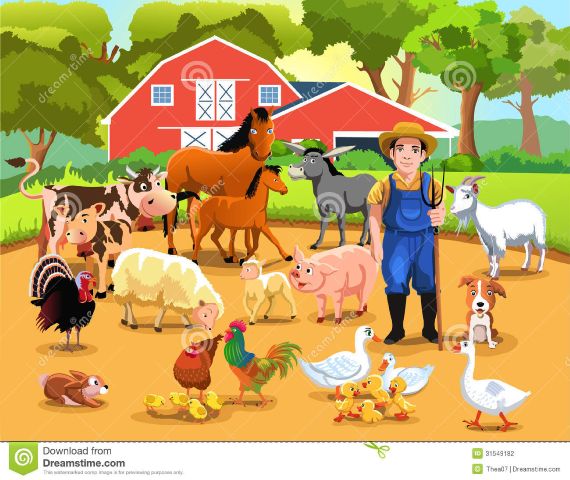 „Dziwne rozmowy” – zabawa ruchowa przy piosence. Gdy dziecko usłyszy fragment    z piosenki o zwierzątku,  porusza się po pokoju i naśladuje dane zwierzę.Dziwne rozmowysł. Anna Alexandrowicz, muz. Włodzimierz ZalińskiW chlewiku mieszka świnka i trąca ryjkiem drzwi.Gdy niosę jej jedzenie,to ona: „Kwi, kwi, kwi!” Opodal chodzi kaczka, co krzywe nóżki ma. Ja mówię jej: „Dzień dobry”,a ona: „Kwa, kwa, kwa.” Na drzewie siedzi wrona, jest czarna, trochę zła.Gdy pytam: „Jak się miewasz?”,to ona: „Kra, kra, kra!” Przed budą trzy szczeniaczki,podnoszą straszny gwałt.Ja mówię: „Cicho, pieski”,a one: „Hau, hau, hau!”https://youtu.be/jI9trIb3NJQA może dziecko z pomocą rodzica nauczy się śpiewać tę piosenkę , gorąco zachęcamy.„Układanka – krowa” – praca z wykorzystaniem Wyprawki s.32. Dziecko wycina po zaznaczonej linii trzy elementy. Łączy je ze sobą tak, by powstał obrazek krowy. Następnie połączone elementy nakleja na kartkę.Na koniec proponujemy filmik: „Zwierzęta na wsi” (odgłosy, zagadki, zadania)https://youtu.be/v4R2rkylrc0                                                                  Wesołej zabawy: Pani Beata i Pani Madzia